Publicado en  el 07/08/2014 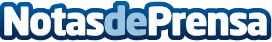 Feijóo mantén un encontro co presidente do Consello Consultivo de Galicia, José Luis Costa Pillado, tras publicarse o decreto do seu nomeamento a pasada semana  Datos de contacto:Nota de prensa publicada en: https://www.notasdeprensa.es/feijoo-manten-un-encontro-co-presidente-do_1 Categorias: Galicia http://www.notasdeprensa.es